[Article Title][Author]Abstract: This essay does a lot of stuff. You will definitely love to read it. The conclusions are totally helpful and scientific.Keywords: John Wayne; T-Rex; Newton; Lara Croft; Gender; PostmodernismMotto Lorem ipsum dolor sit amet, consectetuer adipiscing elit. Maecenas porttitor congue massa. Fusce posuere, magna sed pulvinar ultricies, purus lectus malesuada libero, sit amet commodo magna eros quis urna.Nunc viverra imperdiet enim. Fusce est. Vivamus a tellus.(Motto Source)Interhead First Order IntroductionStandard Paragraph Lorem ipsum dolor sit amet, consectetuer adipiscing elit. Maecenas porttitor congue massa. Fusce posuere—magna sed pulvinar ultricies—purus lectus malesuada libero, sit amet commodo magna eros quis urna. Nunc viverra imperdiet enim. Fusce est.Standard Paragraph Vivamus a tellus. Pellentesque habitant morbi tristique senectus et netus et malesuada fames ac turpis egestas. Proin pharetra nonummy pede. Mauris et orci. Aenean nec lorem. Lorem ipsum dolor sit amet, consectetuer adipiscing elit. Maecenas porttitor congue massa. Fusce posuere, magna sed pulvinar ultricies, purus lectus malesuada libero, sit amet commodo magna eros quis urna. Nunc viverra imperdiet enim. Fusce est.Standard Paragraph In porttitor. Donec laoreet nonummy augue. Suspendisse dui purus, scelerisque at, vulputate vitae, pretium mattis, nunc. Mauris eget neque at sem venenatis eleifend. Ut nonummy. Lorem ipsum dolor sit amet, consectetuer adipiscing elit. Maecenas porttitor congue massa. Fusce posuere, magna sed pulvinar ultricies, purus lectus malesuada libero, sit amet commodo magna eros quis urna. Nunc viverra imperdiet enim. Fusce est.Standard Paragraph Fusce aliquet pede non pede. Suspendisse dapibus lorem pellentesque magna. Integer nulla. Donec blandit feugiat ligula. Donec hendrerit, felis et imperdiet euismod, purus ipsum pretium metus, in lacinia nulla nisl eget sapien. Lorem ipsum dolor sit amet, consectetuer adipiscing elit. Maecenas porttitor congue massa. Fusce posuere, magna sed pulvinar ultricies, purus lectus malesuada libero, sit amet commodo magna eros quis urna. Nunc viverra imperdiet enim. Fusce est.Standard Paragraph Donec ut est in lectus consequat consequat. Etiam eget dui. Aliquam erat volutpat. Sed at lorem in nunc porta tristique. Proin nec augue.Standard Paragraph Lorem ipsum dolor sit amet, consectetuer adipiscing elit. Maecenas porttitor congue massa.Standard Paragraph Fusce posuere, magna sed pulvinar ultricies, purus lectus malesuada libero, sit amet commodo magna eros quis urna. Nunc viverra imperdiet enim.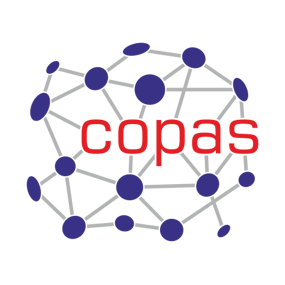 Fig. 1. Image title and/or description and/or image source.Standard Paragraph Fusce aliquet pede non pede. Suspendisse dapibus lorem pellentesque magna. Integer nulla. Donec blandit feugiat ligula. Donec hendrerit, felis et imperdiet euismod, purus ipsum pretium metus, in lacinia nulla nisl eget sapien.Standard Paragraph Donec ut est in lectus consequat consequat. Etiam eget dui. Aliquam erat volutpat. Sed at lorem in nunc porta tristique. Proin nec augue.Interhead First Order This Is My First PointInterhead Second Order My First Point Is Divided in Two Points, Number OneStandard Paragraph Lorem ipsum dolor sit amet, consectetuer adipiscing elit. Maecenas porttitor congue massa. Fusce posuere, magna sed pulvinar ultricies, purus lectus malesuada libero, sit amet commodo magna eros quis urna. Nunc viverra imperdiet enim. Fusce est.Standard Paragraph Vivamus a tellus. Pellentesque habitant morbi tristique senectus et netus et malesuada fames ac turpis egestas. Proin pharetra nonummy pede. Mauris et orci. Aenean nec lorem:Longquote Lorem ipsum dolor sit amet, consectetuer adipiscing elit. Maecenas porttitor congue massa. Fusce posuere, magna sed pulvinar ultricies, purus lectus malesuada libero, sit amet commodo magna eros quis urna.Longquote (cont.) Nunc viverra imperdiet enim. Fusce est. Vivamus a tellus. (183)Standard Paragraph Fusce aliquet pede non pede. Suspendisse dapibus lorem pellentesque magna. Integer nulla. Donec blandit feugiat ligula. Donec hendrerit, felis et imperdiet euismod, purus ipsum pretium metus, in lacinia nulla nisl eget sapien.Interhead Second Order My First Point Is Divided in Two Points, Number TwoStandard Paragraph Donec ut est in lectus consequat consequat. Etiam eget dui. Aliquam erat volutpat. Sed at lorem in nunc porta tristique. Proin nec augue.Works CitedBlamires, Harry. The New Bloomsday Book: A Guide through Ulysses. 3rd ed., Routledge, 1996.Bolaño, Roberto. Nazi Literature in the Americas. Translated by Chris Andrews, Picador, 2008. “Chapter I: If You Keep Your Mouth Shut, You’ll Be Surprised What You Can Learn.” S-Town, 2 Apr. 2017, www.stownpodcast.org/chapter/1. Accessed 10 Sept. 2018. “The End of the American Dream?” YouTube, uploaded by changetowinorg, 26 July 2011, www.youtube.com/watch?v=ei5H-wd3BIU. Accessed 11 Sept. 2018Farkas, Meredith. Information Wants to Be Free. June 2015, www.meredith.wolfwater.com. Accessed 15 Dec. 2015.---. “Tips for Being a Great Blogger (and a Good Person).” Information Wants to Be Free, 19 July 2011, www.meredith.wolfwater.com/wordpress/2011/07/19/tips-for-being-a-greatblogger-and-good-person/. Accessed 25 Aug. 2011.Gilbert, Sandra M., and Susan Gubar, editors. The Female Imagination and the Modernist Aesthetic. Gordon and Breach Science Publishers, 1986.---. The Madwoman in the Attic. Yale UP, 1979.Graff, Gerald and Kathy Birkenstein. They Say, I Say: The Moves That Matter in Persuasive Writing. E-book ed., Norton & Company, 2007. McConnell, Frank. Storytelling and Mythmaking: Images from Film and Literature. Oxford UP, 1979.@Ocasio2018 (Alexandria Ocasio-Cortez). “The US criminal justice system is fraught with the unhealed wounds of American slavery, Jim Crow, classism, and systemic racial injustice. It is painful to realize that history and present reality. But it is necessary to acknowledge our past so we can create a better future.” Twitter, 21 Aug. 2018, 11:17 a.m., twitter.com/Ocasio2018/status/1031968424665272320. Accessed 11 Sept. 2018.“Offred.” The Handmaid’s Tale, season 1, episode 1, MGM Television, 26 April 2017, Hulu, www.hulu.com/watch/1067334. Accessed 13 Sept. 2018.Robbins, Chandler S., et al. Birds of North America: A Guide to Field Identification. Golden, 1966Sattelmeyer, Robert. “Thoreau and Emerson.” The Cambridge Companion to Henry David Thoreau. Edited by Joel Myerson and Joel Tyson. Cambridge UP, 1995, pp. 25-39.Sollors, Werner. “W.E.B. Du Bois in Nazi Germany, 1936.” Amerikastudien/American Studies, vol. 44, no. 2, 1999, pp. 207-22.Tolson, Nancy. “Making Books Available: The Role of Early Libraries.” African American Review, vol. 32, no. 1, 1998, pp. 9-16. JSTOR, doi:10.2307/3042263. Accessed 5 June 2008.